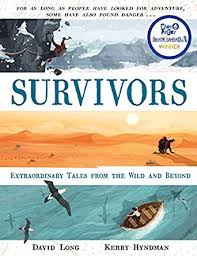 Read page 52, ‘The man who sucked blood from a shark’ up to near the bottom of page 53, ‘…to the coast to shout for help.’Predict what you think will happen next. You can present your work how you like for example you could do little pictures with captions or you could write a report. It is up to you. I haven’t read on yet so I’m looking forward to seeing what you come up with! 